РАСПОРЯЖЕНИЕ.	Настоящим на основании протокола заседания Приемной комиссии № 6 от 23.08.2023 г. зачислить на 1 курс очного отделения с 1 сентября 2023 года следующих абитуриентов: Дроздова Дмитрия ПетровичаКомалова Дмитрия СергеевичаЛавренова Василия ГермановичаЛапина Анатолия ВасильевичаЛукшина Семёна ИвановичаРуденко Тимофея КонстантиновичаСтрельникова Ярослава ЯрославовичаРекторКалужской духовной семинариимитрополит Калужский и Боровский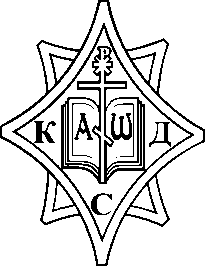 Религиозная организация – духовная образовательная организация высшего образования«Калужская духовная семинария Калужской Епархии Русской Православной Церкви»Религиозная организация – духовная образовательная организация высшего образования«Калужская духовная семинария Калужской Епархии Русской Православной Церкви»248000, г. Калуга,  ул.  Набережная, 4телефон / факс: +7 (4842) 56-27-00e-mail: kds@eparhia-kaluga.ru248000, г. Калуга,  ул.  Набережная, 4телефон / факс: +7 (4842) 56-27-00e-mail: kds@eparhia-kaluga.ru23 августа   2023 г.№ 89